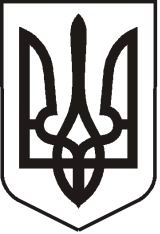 УКРАЇНАЛУГАНСЬКА  ОБЛАСТЬПОПАСНЯНСЬКИЙ  РАЙОН
ПОПАСНЯНСЬКА  МІСЬКА  РАДАШОСТОГО   СКЛИКАННЯ ДЕВ'ЯНОСТО СЬОМА  СЕСІЯРIШЕННЯ  11 липня  2018 року                          м. Попасна	                                          № 97/1Про внесення змін до міського бюджету на 2018 рік Згідно з п.4 ст.14, п.1 ст.72, п.п.7, 8 ст.78, ст.23 Бюджетного Кодексу України, п.23 ч.1 ст.26 Закону України «Про місцеве самоврядування в Україні», відповідно до рішення міської ради  від 22.12.2017 №  91/2 «Про міський бюджет на 2018 рік», відповідно до розпорядження голови  районної державної  адміністрації - керівника Попаснянської військово-цивільної адміністрації від 03 липня 2018 року №577 «Про внесення змін до розпорядження голови  районної державної  адміністрації - керівника Попаснянської військово-цивільної адміністрації від 21.12.2017р. №715 «Про районний бюджет на 2018 рік», Попаснянська міська рада   ВИРІШИЛА :  Внести зміни до  міського бюджету на 2018 рік  згідно  з додатком 1 (додається).Уточнити джерела фінансування міського бюджету за рахунок передачі коштів із загального до спеціального фонду в сумі 100,0 тис.грн. і за рахунок передачі коштів із спеціального фонду до загального фонду в сумі 270,0 тис.грн. згідно з додатком 2 (додається).Внести зміни до  міського бюджету за рахунок перевиконання доходної частини загального фонду міського бюджету згідно  з додатком 3 (додається).Внести зміни до переліку об'єктів, видатки на які у 2018 році будуть проводитися за рахунок коштів бюджету розвитку згідно з додатком 4 (додається).  Контроль за виконанням  даного рішення покласти на постійну комісію з питань бюджету, фінансів,  соціально-економічного розвитку,  комунальної власності та регуляторної політики.      Міський голова                                                                Ю.І.Онищенко 